Приложение 4Список публикацийСтатья: «Организация МООК на базе сайта «Лицея инновационных технологий» г. Хабаровска» в «Интернет сообществе учителей Pedsovet.su»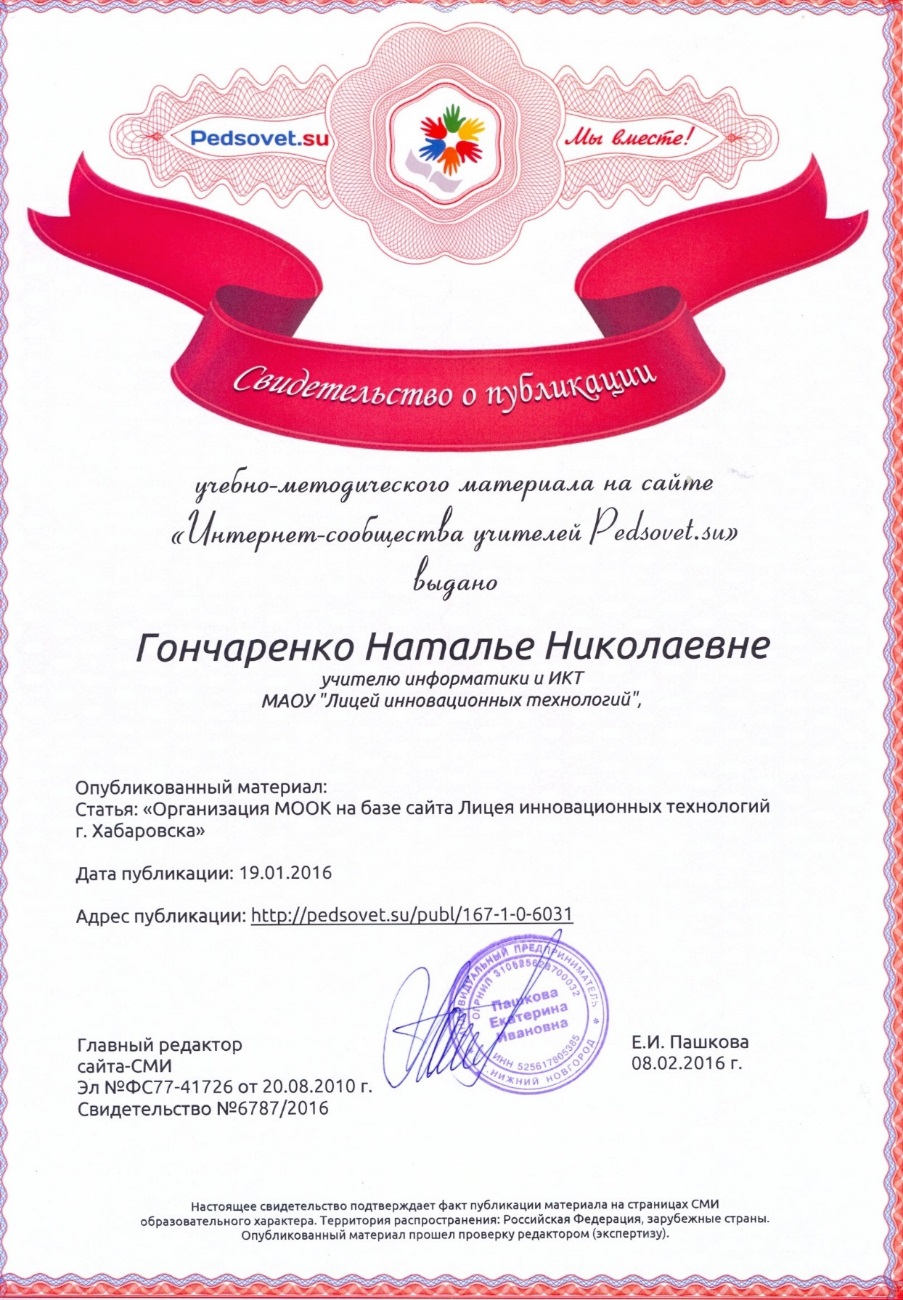 http://pedsovet.su/publ/167-1-0-6031 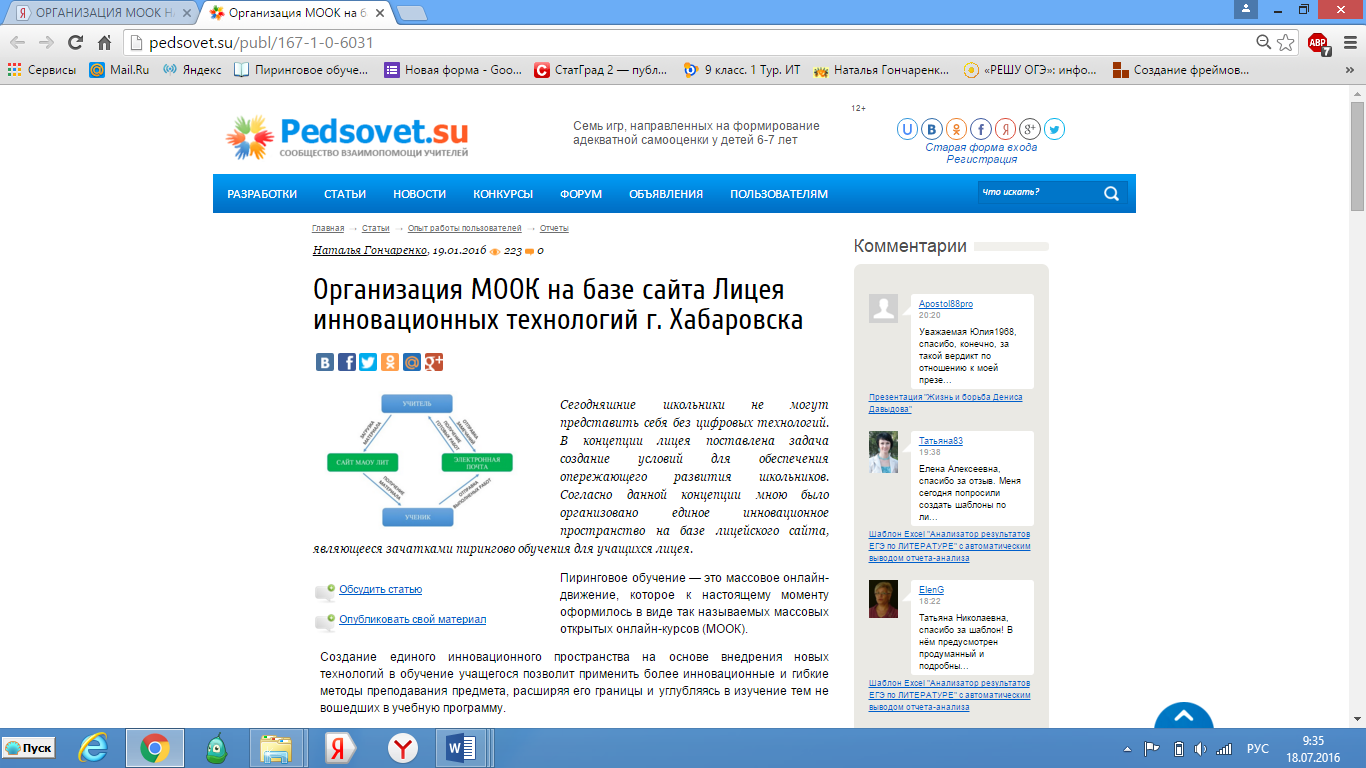 Доклад: «Использование облачных технологий на уроках информатики» https://www.youtube.com/watch?v=OBEKt0j34Qs 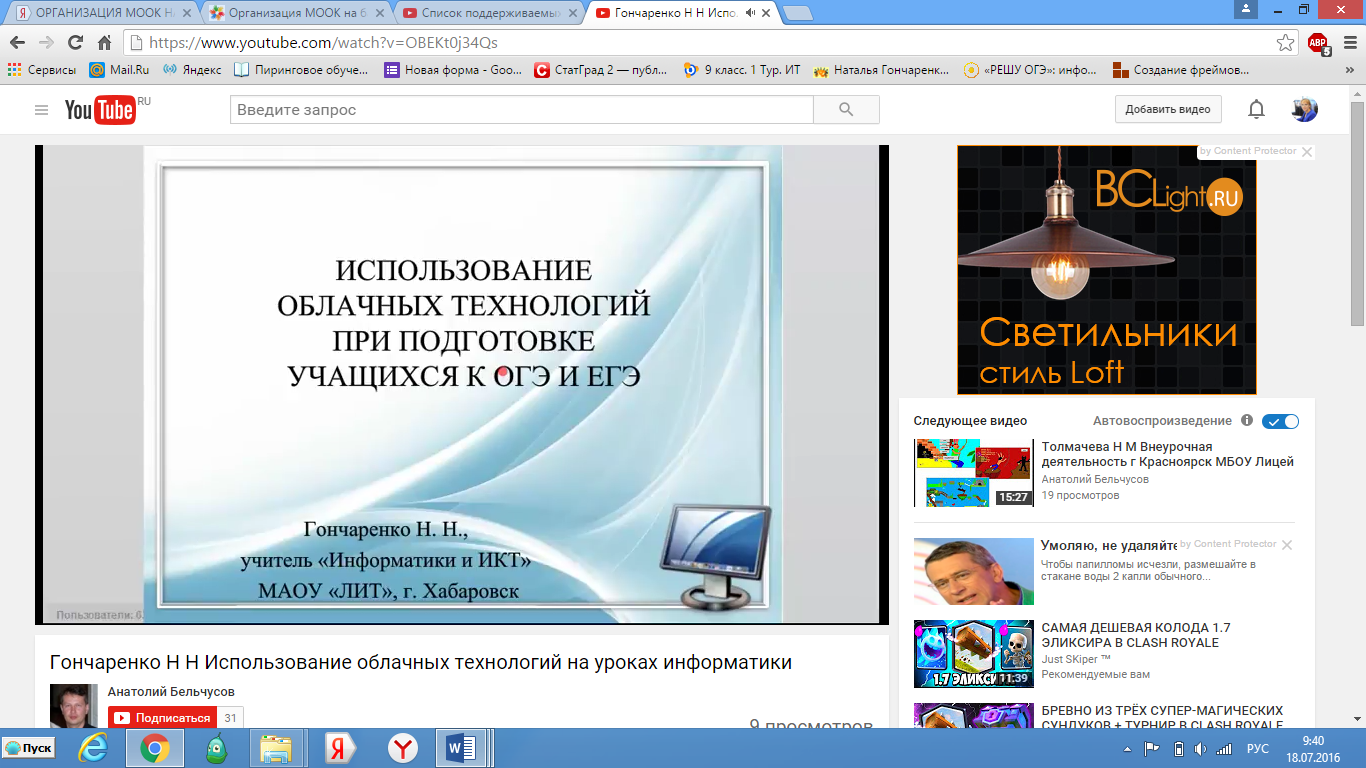 Публикация в электронном журнале «Академиан»Статья  «Организация Дня информатики в образовательном учреждении»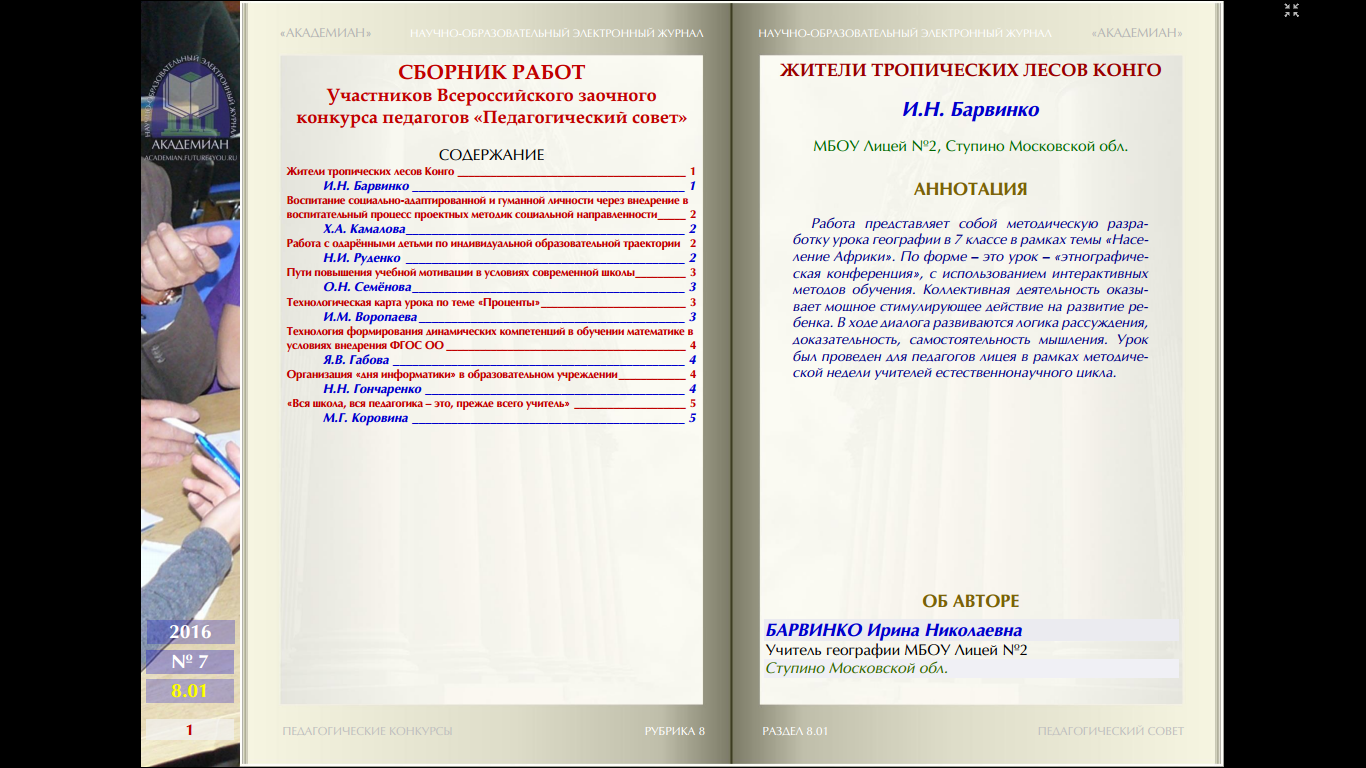 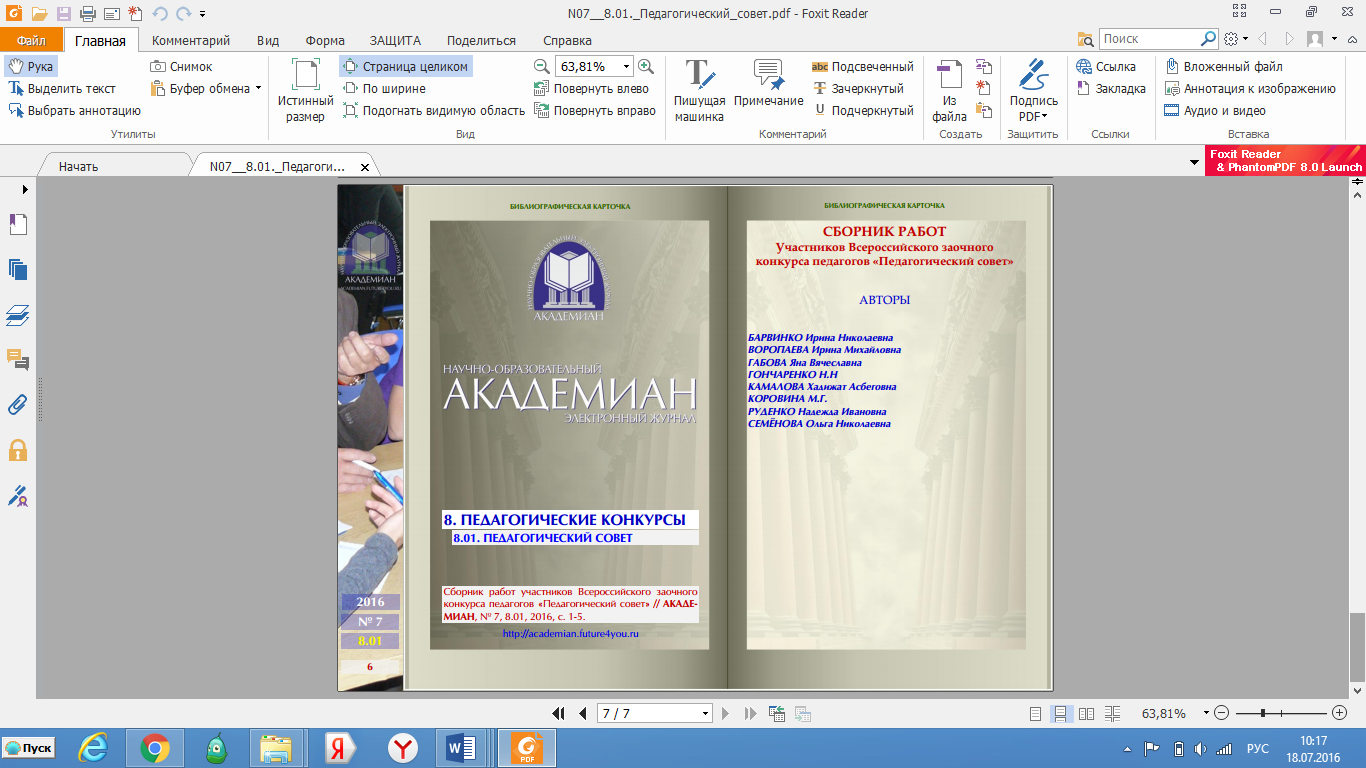 http://future4you.ru/index.php?option=com_content&view=article&id=4984&Itemid=3158 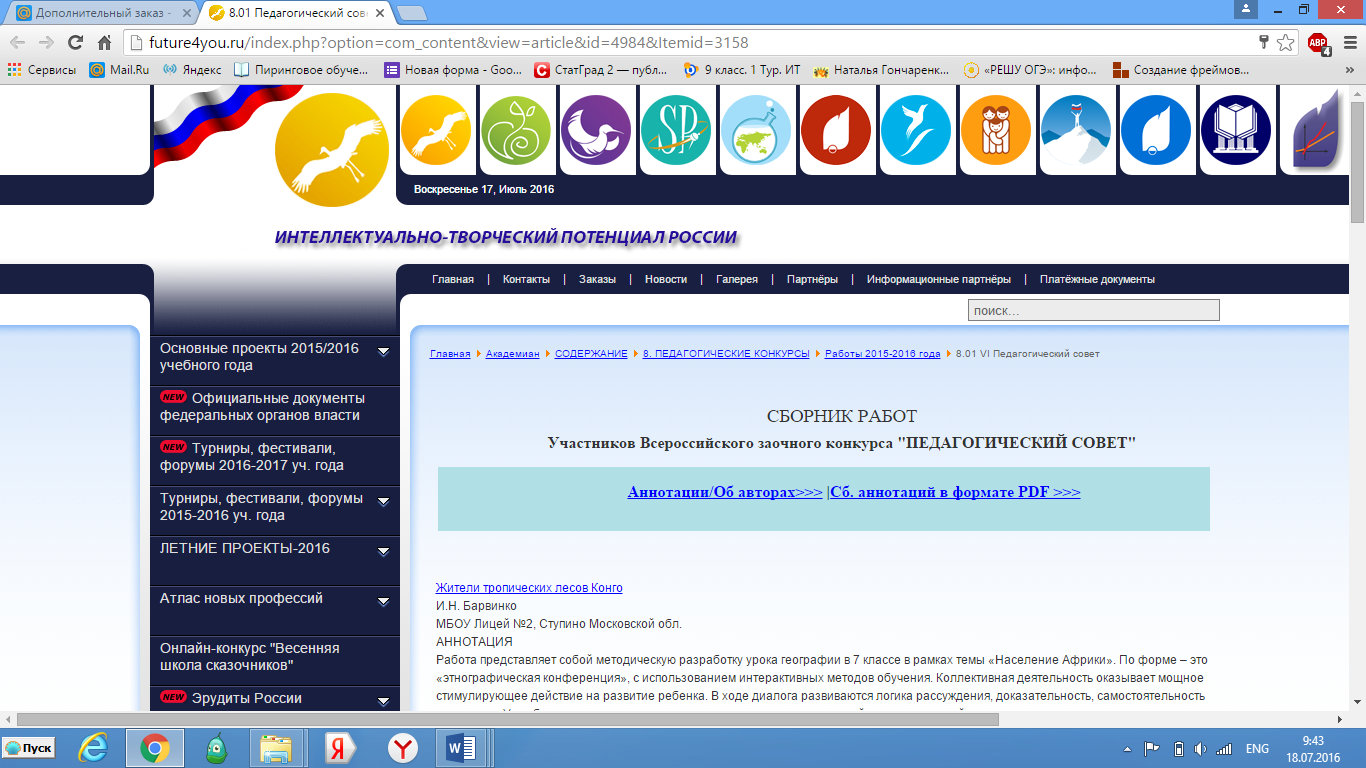 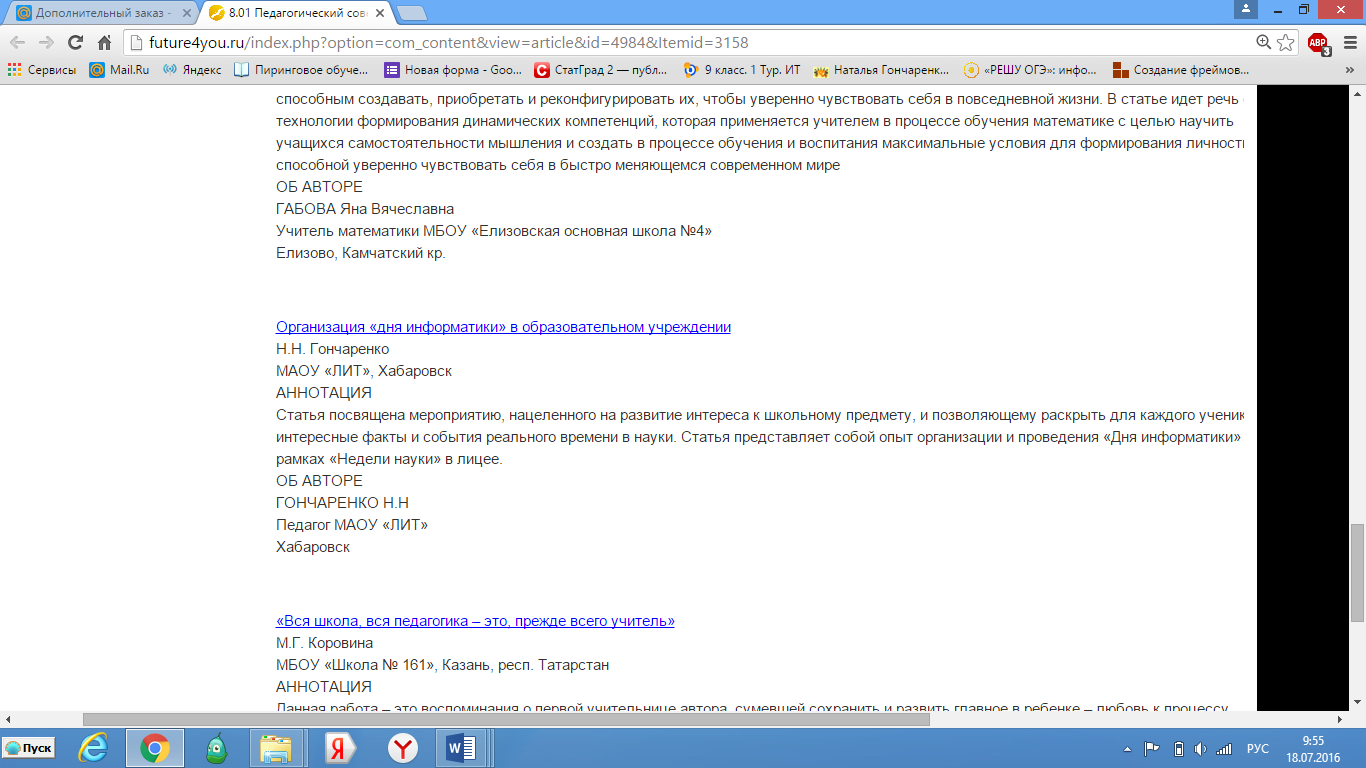 Организация «дня информатики»в образовательном учрежденииН. Н. Гончаренко МАОУ «ЛИТ» г. ХабаровскЕжегодно в лицей поступают несколько десятков учеников в 5-е и 8-е классы. Каждый учитель стремиться раскрыть в ребенке талант в той или иной предметной области, заинтересовать своим предметом. В лицее на протяжении многих лет проводятся разнообразные занятия и курсы, кружки и т.п. Информация о проводимых в лицеи мероприятиях распространяется быстро, но вот презентовать свои занятия лучше всего в инновационной форме в реальном времени. Для реализации такой цели учителями лицея было принято решение о ежегодной   организации «Неделя науки». «Неделя науки» проводиться шесть учебных дней (одна календарная неделя), каждый день недели посвящается определенному предмету. В этот день лицей полностью погружается в атмосферу научных изысканий и творческих идей.  Цель мероприятия: популяризация интереса лицеистов к информатике.Задачи:расширение границ предмета в практическом применении;заинтересовать и мотивировать учащихся, начиная с первых лет изучения предмета;проявить имеющиеся у лицеистов способности, и раскрыть перспективу личного роста;развитие умения проявлять познавательную активность.Все мероприятия организовываются совместно учителями, учениками и при помощи неравнодушных родителей. Благодаря совместной деятельности все мероприятия четко отлажены и организованы. В качестве поощрений для участников и победителей предусмотрены «сувениры», подарки, сладости и грамоты. Большая часть организации конкурсных испытаний ложится на плечи учителя.Организация мероприятия «День информатики» осуществляется в несколько этапов: Выбор времени проведения мероприятия.Разработка положения по каждому предмету.Подготовка к проведению «Дня информатики».Организация и проведение «Дня информатики».Подведение итогов по каждому мероприятию и по «Дню информатики» в целом.Этап 1.  Выбор времени проведения мероприятия   Время выбирается в соответствии с запланированными мероприятиями лицея и рекомендациями психолога. Лицейский психолог осуществляет мониторинг учащихся и выявляет наиболее благоприятное время проведения мероприятия. Ориентировочно это первая четверть.Этап 2.  Разработка положения по каждому предмету  Положение предусматривает цель, задачи и формы проведения мероприятий. Расписываются временные рамки, организаторов, правила участия и регламентирует подведение итогов. Конечно положение по каждому предмету разрабатывается индивидуально и может содержать различные пункты, но есть такие, без которых обойтись просто нельзя.  Пункты обязательные в положении:общие положения,цели и задачи,предполагаемые классы (участники мероприятия),организаторы и жюри конкурсов,перечень конкурсов,порядок проведения конкурсов и мероприятий, место, сроки проведения конкурсов и мероприятий,информационная поддержка и извещение о результатах конкурса.Этап 3.  Подготовка к проведению «Дня информатики»Подготовка начинается задолго до мероприятия, и каждый учитель уже имеет представление о количестве проводимых мероприятий в свой предметный день. Один из вариантов:1) разработать форму и количество мероприятий, а также выбрать для каждого класса «тему» (таблица 1);2) организовать учеников – помощников, выступающих на мероприятиях;3) разработать таблицу – «лист путеводитель» по мероприятиям для каждого класса (таблица 2);4) раздать заранее таблицу – «лист путеводитель» каждому классу;5) провести консультации по вопросам участников мероприятия и организовать доступ к ресурсам образовательного учреждения.Классные руководители в свою очередь получив таблицу – «лист путеводитель» организует класс:назначается ответственный за оповещение участников в каждом мероприятии, то есть напоминает и контролирует явку на конкурс, выставку или презентацию;класс разбивается на группы по интересам, соответствующим заявленным в таблице – «листе путеводитель»;при необходимости проводятся консультации для подготовки к заявленным мероприятиям, то есть плакаты, кроссворды, загадки и т.п.Таблица 2. «Лист путеводитель» для 9 классаЭтап 4. Организация и проведение «Дня информатики»На этом этапе необходимо сделать следующее:Во-первых, на каждом этапе конкретного мероприятия ответственный за ее организацию отслеживает соблюдение всех правил по положению, устраняет неполадки с техникой, систематически информирует о проведении всех этапов: начало конкурса, промежуточные результаты, подведение итогов. Важно придерживаться временных сроков, прописанных в положении.  Во-вторых, организовать прием выполненных работ, отчетов по проведенным выступлениям, законченным конкурсам.  В-третьих, оценить работы согласно положению. Чем тщательнее продуманы и прописаны в положении критерии оценки конкурсных работ, тем легче жюри оценивать их.  В-четвертых, объявить победителей конкурса, разместив победителей вместе с поздравлениями на лицейском сайте и на экранах монитора каждого этажа. Это необходимо для того, чтобы конкурсанты могли узнать результаты и вовремя явиться на награждение.  В-пятых, организовать награждение победителей, призеров грамотами, дипломами, подарками, а всех остальных участников – сертификатами участия. Это важно для Портфолио и обучающихся, и педагогов. Этап 5. Подведение итогов  На заключительном этапе необходимо сделать объективный анализ самого мероприятия и его результатов. Отметить «плюсы» и «минусы» (на будущее).   Кроме того, существует ряд возможных рисков при проведении подобных мероприятий, которые помогают с каждым годом «шлифовать» организацию данного мероприятия.Организаторы мероприятия должны в самом начале четко представлять себе, каким будет результат.Я не считаю, что наш опыт единственно возможный и приемлемый, но мы используем его более 4-х лет и имеем достаточно большие наработки. Возможно, наш вариант поможет учителям заинтересовать своих учеников и мотивировать к изучению предмета.Учителя информ@тикиСообщество учителей информатики Хабаровского краяРазработка системы оценивания достижения школьником планируемых предметных результатов Системы счисленияhttp://vsevteme.ru/network/1398/members/items?id=49159&page=2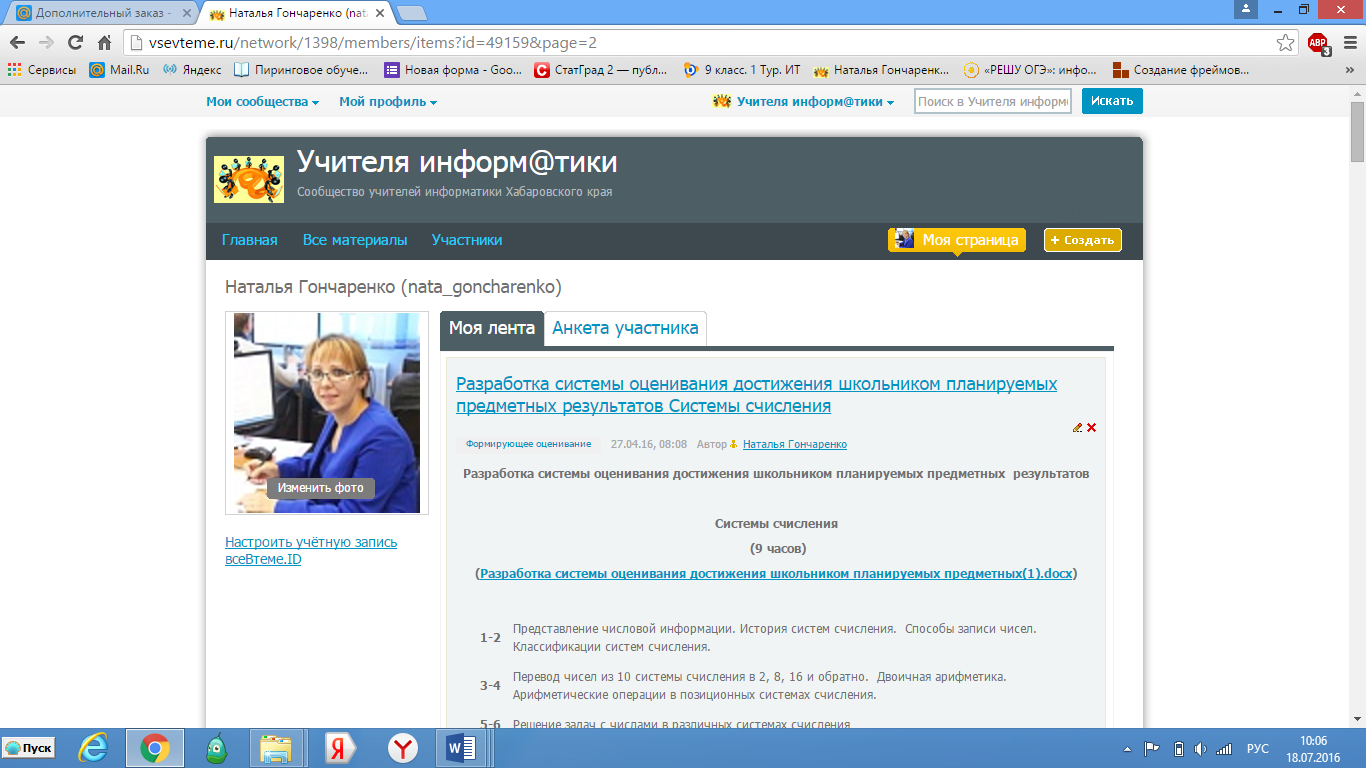 Материал размещенный на сайте «Инфоурок»https://infourok.ru/user/goncharenko-natalya-nikolaevna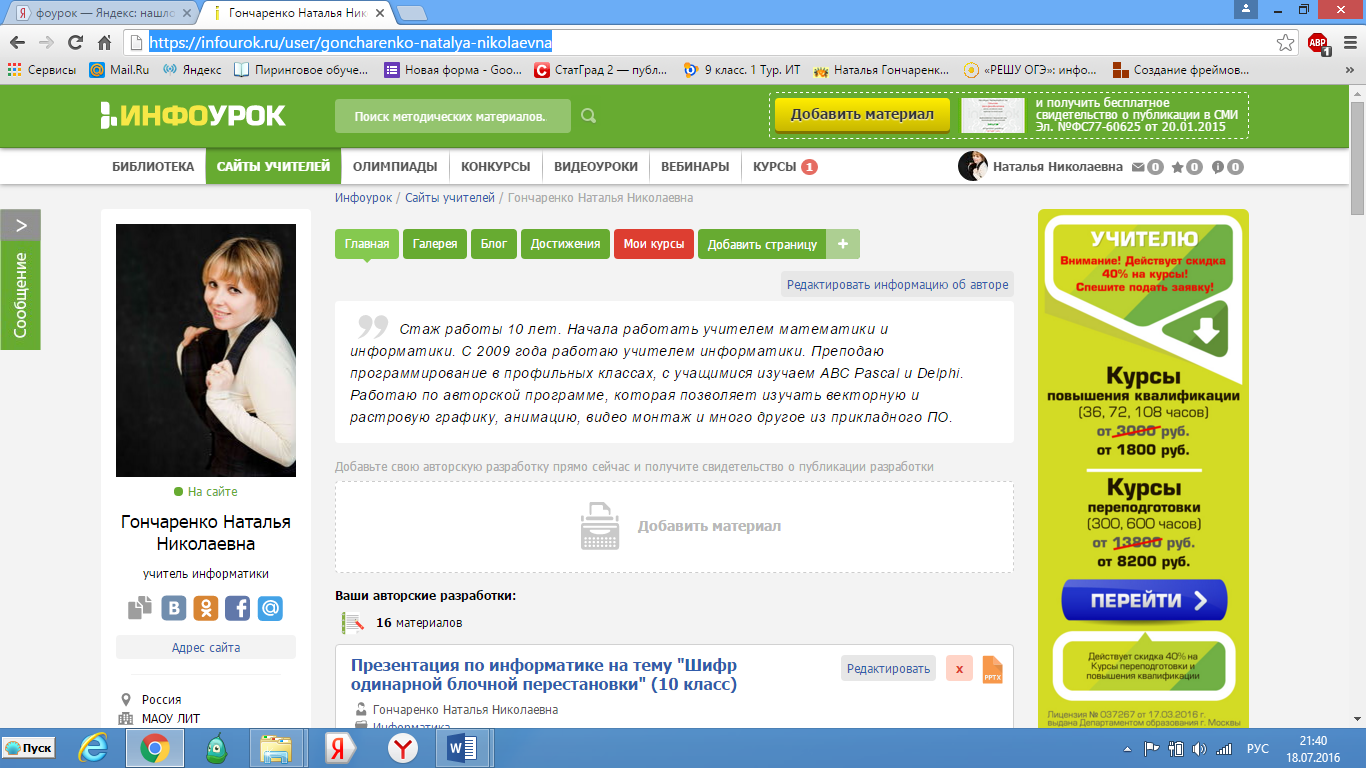 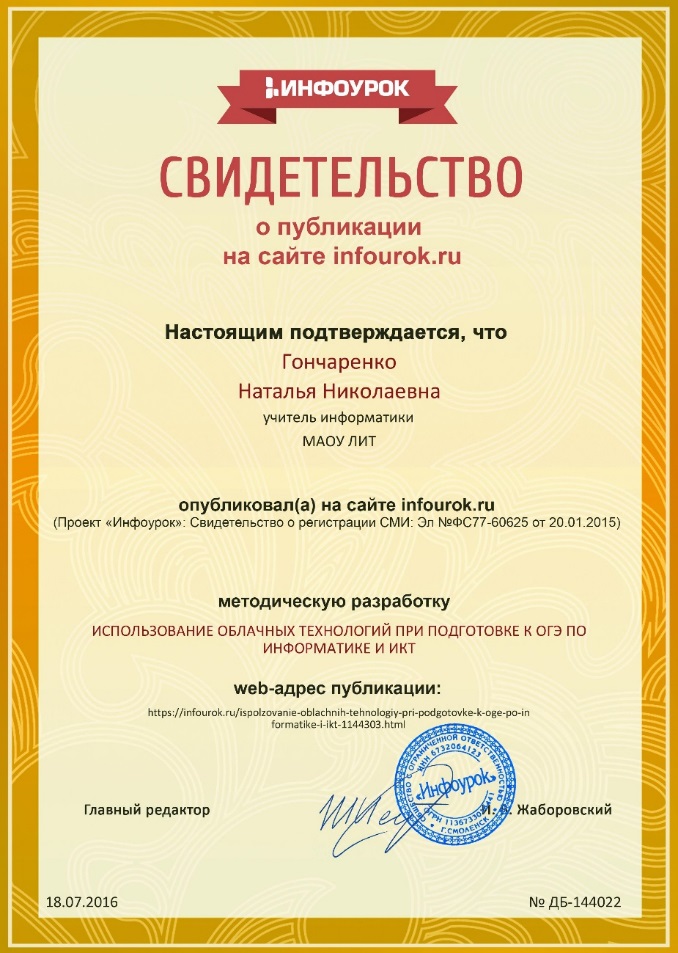 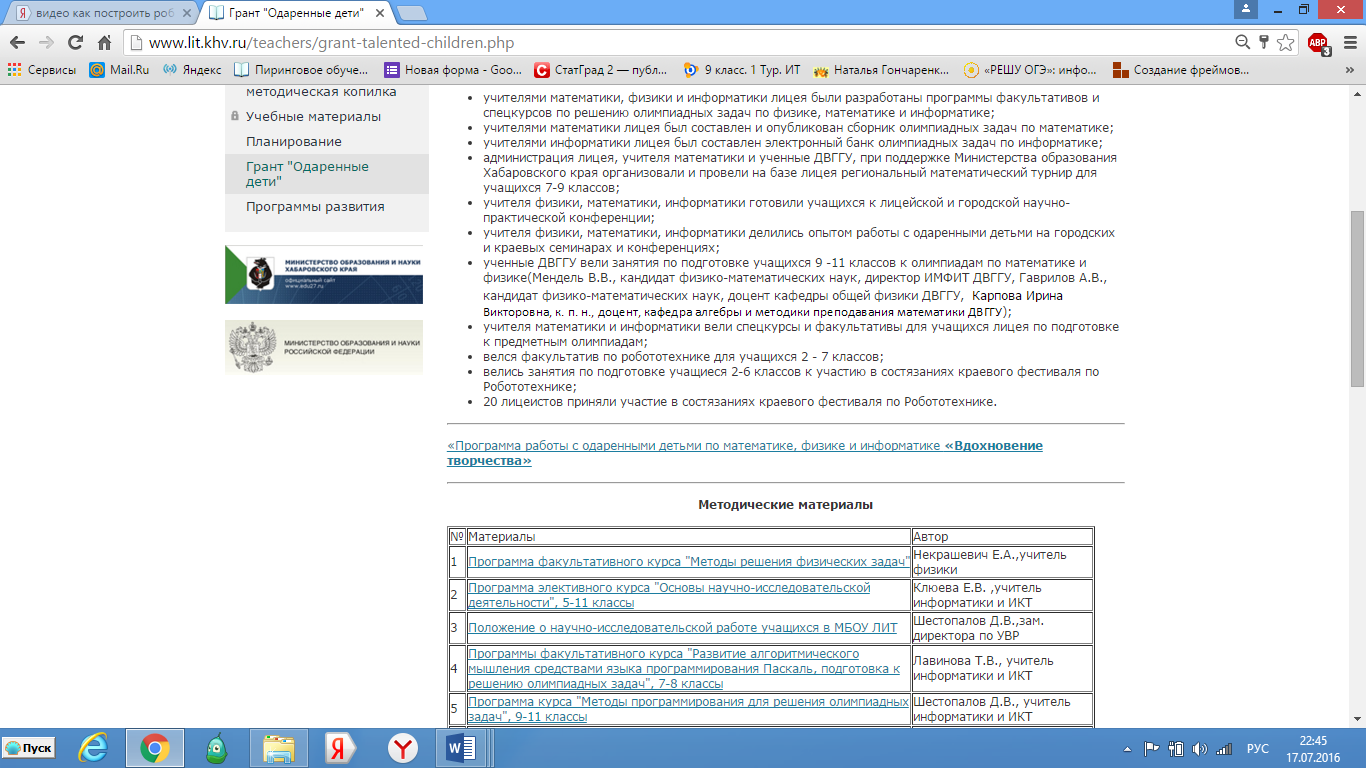 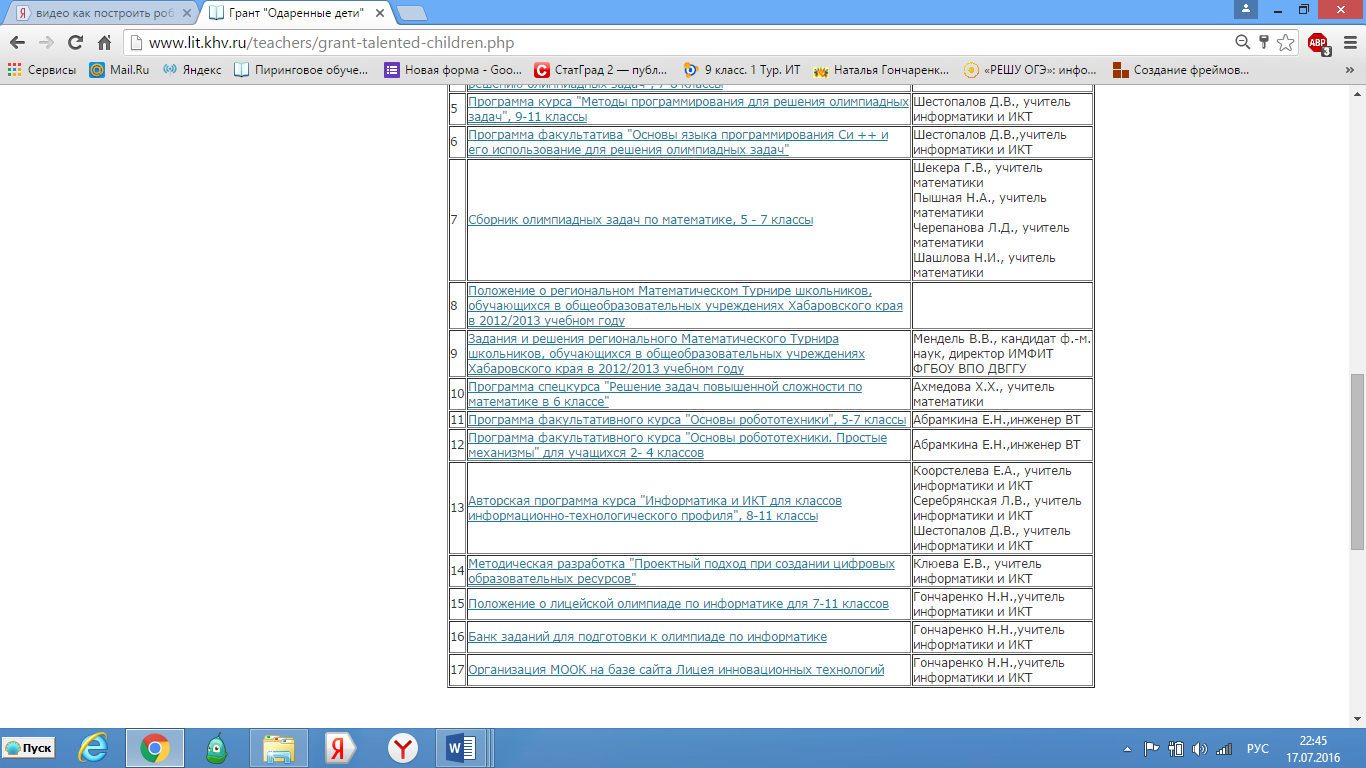 №НазваниеМесто размещения1Использование облачных технологий при подготовке учащихся к ОГЭhttps://infourok.ru/ispolzovanie-oblachnih-tehnologiy-pri-podgotovke-k-oge-po-informatike-i-ikt-1144303.html 2Использование облачных технологий при подготовке учащихся к ОГЭhttp://www.e-osnova.ru/PDF/osnova_2_71_16212.pdf 3Методика организации и подготовки учащихся МАОУ «ЛИТ» к ГИА и ЕГЭhttps://docplayer.ru/46660634-Ispolzovanie-oblachnyh-tehnologiy-pri-podgotovke-uchashchihsya-k-oge-i-ege-goncharenko-n-n-uchitel-informatiki-i-ikt-maou-lit-g.html 4Организация МООК на базе сайта Лицея инновационных технологий г. Хабаровскаhttps://pedsovet.su/publ/167-1-0-6031 5Внедрение инженерного образования во внеурочной деятельностиСборник ЦРОВремяМероприятияКабинет1 урок Интеллектуальная пятиминутка «Устройства виртуальной реальности»№ 361 перемена (10 мин)Выставка-презентация «Технологии 3D печати» № 51 перемена (10 мин)Экспресс-викторина «Инфо-экспресс»№ 52 урокКонкур по программированию «Олимппрог» № 352 урокИнтеллектуальная пятиминутка «3D сканеры»№ 362 перемена (15 мин)Презентация проекта «Создание электронных книг»№ 52 перемена (15 мин)Экспресс-викторина «Инфо-экспресс»№ 52 перемена (15 мин)Викторина «Ты, я и информатика»№ 322 перемена (15 мин)Презентация проекта «Создание игр для смартфонов»№ 352 перемена (15 мин)Игра-соревнование «Поиск клада»№ 362 перемена (15 мин)Выставка моделей роботов 2 этаж